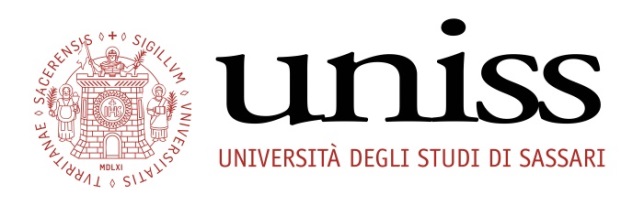 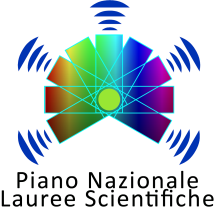 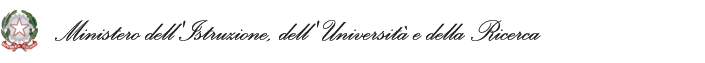 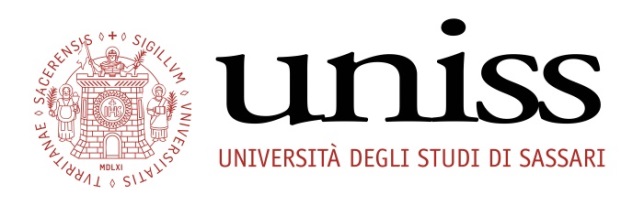 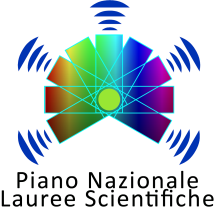 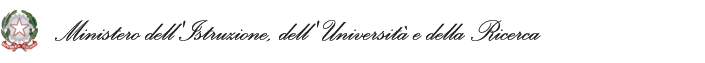 PROGETTO PIANO NAZIONALE LAUREE SCIENTIFICHE
IN BIOLOGIA E BIOTECNOLOGIE(Dipartimento di Scienze Biomediche)Valutazione dell’attività di Laboratorio 2017/2018Data:					(mattina/pomeriggio)Titolo laboratorio PLS:È richiesto di esprimere un giudizio su una scala a 5 valori, da individuare con una croce posta sull’apposito cerchio, compresa fra due opzioni estreme. La croce sul cerchio a sinistra indica che si è completamente d’accordo con l’opzione a sinistra; la croce sul cerchio a destra indica che si è completamente d’accordo con l’opzione a destra; scelte intermedie sono associate a valutazioni intermedie.  Le attività proposte durante il laboratorio ti sono sembrate:noiose                       o          o          o          o          o               interessantiL’esperienza di laboratorio è stata:facile da capire         o          o          o          o          o               difficile da capireLe esperienze seguite durante questo laboratorio sono state prevalentemente:teoriche                    o          o          o          o          o               praticheIl modo in cui sono stati trattati gli argomenti ti è sembrato:superficiale               o          o          o          o          o               approfonditoLe tue conoscenze erano adeguate ad affrontare i temi proposti?per niente                 o          o          o          o          o               assolutamente siAvresti eventuali suggerimenti e commenti per migliorare l’organizzazione di questa esercitazione teorico pratica?